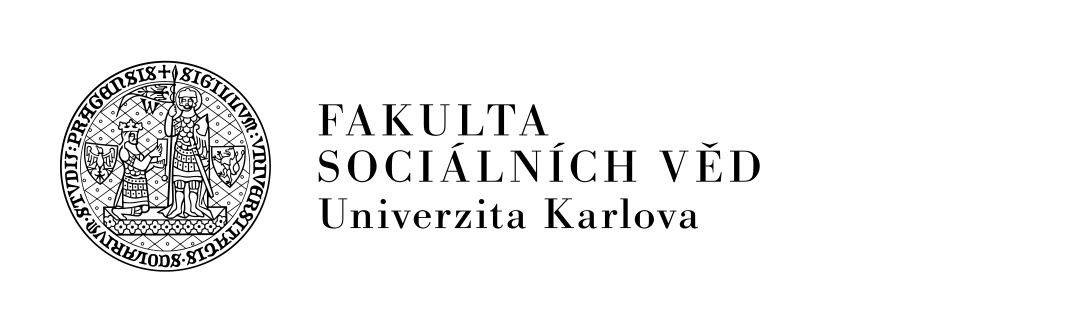 Agreement for Interruption of Business Travel for Reasons Personal to the EmployeeDohoda o přerušení pracovní cesty z důvodu na straně zaměstnanceCharles University/Univerzita Karlova                                                   Faculty of the Social Sciences/Fakulta sociálních věd Smetanovo nábřeží 6110 01 Praha 1                                      represented by supervising employee/zastoupená vedoucím pracovníkem: ….………………………………………………………………………………...…of the workplace/z pracoviště: ….………………………….and/athe employee/zaměstnanec: ….………………………….In conformity with the provisions of Part 7 of the Labor Code, the parties agree to interruption of the employee’s business travel to (destination)/V souladu s ustanovením zákoníku práce v části sedmé se účastníci dohodli o přerušení pracovní cesty do: …………………………….from (date, time, place)/v době od (datum, hodina, místo): ……………………….…………... to (date, time, place)/do (datum, hodina, místo): ….……………………………………………Reason for interruption of travel/Důvod přerušení cesty: ….………………………..………….Obligations of the employee/Závazky zaměstnanceThe employee will pay all expenses incurred while the business travel was interrupted and will be reimbursed only for those expenses that would have been incurred if the travel had not been interrupted. Zaměstnanec uhradí veškeré náklady vzniklé v době přerušení pracovní cesty a vyúčtuje jen náhrady, které by mu náležely v případě, že by k přerušení cesty nedošlo. In Prague (date)/V Praze dne …………….……..……………………………                                                 ..........................................        Signature of the supervising employee 			   Signature of the employeePodpis vedoucího pracovníka				   Podpis pracovníka